Complete this form and upload it into the Plan of Study – Part I available in your Grad Rebel Gateway student portal. Once submitted, the form will route electronically for signatures. Upon approval by the Graduate College, a final copy of the form will be emailed to your Rebelmail account.Refer to the 2016-17 Graduate Catalog for degree requirements:https://catalog.unlv.edu/preview_program.php?catoid=17&poid=4243 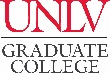 PLAN OF STUDY - Part IIMASTER OF SCIENCE IN CURRICULUM & INSTRUCTION – Multicultural Education Track 2016-17CatalogCOURSE REQUIREMENTSResearch Courses - 6 CreditsComplete required EPY 702 and one of the following courses or another course in consultation with your advisor:  CIG 690, EOH 715, SOC 608, SOC 705, EPY 718, JMS 711, NURS 781Research Courses - 6 CreditsComplete required EPY 702 and one of the following courses or another course in consultation with your advisor:  CIG 690, EOH 715, SOC 608, SOC 705, EPY 718, JMS 711, NURS 781Research Courses - 6 CreditsComplete required EPY 702 and one of the following courses or another course in consultation with your advisor:  CIG 690, EOH 715, SOC 608, SOC 705, EPY 718, JMS 711, NURS 781Research Courses - 6 CreditsComplete required EPY 702 and one of the following courses or another course in consultation with your advisor:  CIG 690, EOH 715, SOC 608, SOC 705, EPY 718, JMS 711, NURS 781Research Courses - 6 CreditsComplete required EPY 702 and one of the following courses or another course in consultation with your advisor:  CIG 690, EOH 715, SOC 608, SOC 705, EPY 718, JMS 711, NURS 781Research Courses - 6 CreditsComplete required EPY 702 and one of the following courses or another course in consultation with your advisor:  CIG 690, EOH 715, SOC 608, SOC 705, EPY 718, JMS 711, NURS 781Research Courses - 6 CreditsComplete required EPY 702 and one of the following courses or another course in consultation with your advisor:  CIG 690, EOH 715, SOC 608, SOC 705, EPY 718, JMS 711, NURS 781Research Courses - 6 CreditsComplete required EPY 702 and one of the following courses or another course in consultation with your advisor:  CIG 690, EOH 715, SOC 608, SOC 705, EPY 718, JMS 711, NURS 781COURSE(Prefix & #)CREDITSGRADE (if completed)TERM(Taken/anticipated)SUBSTITUTION/TRANSFER (if applicable)SUBSTITUTION/TRANSFER (if applicable)SUBSTITUTION/TRANSFER (if applicable)SUBSTITUTION/TRANSFER (if applicable)COURSE(Prefix & #)CREDITSGRADE (if completed)TERM(Taken/anticipated)COURSECREDITSGRADEINSTITUTIONEPY 702Foundations Course - 3 CreditsComplete one of the following courses or another course in consultation with your advisor:  CIG 603, EPY 707, EPY 711, EPY 712Foundations Course - 3 CreditsComplete one of the following courses or another course in consultation with your advisor:  CIG 603, EPY 707, EPY 711, EPY 712Foundations Course - 3 CreditsComplete one of the following courses or another course in consultation with your advisor:  CIG 603, EPY 707, EPY 711, EPY 712Foundations Course - 3 CreditsComplete one of the following courses or another course in consultation with your advisor:  CIG 603, EPY 707, EPY 711, EPY 712Foundations Course - 3 CreditsComplete one of the following courses or another course in consultation with your advisor:  CIG 603, EPY 707, EPY 711, EPY 712Foundations Course - 3 CreditsComplete one of the following courses or another course in consultation with your advisor:  CIG 603, EPY 707, EPY 711, EPY 712Foundations Course - 3 CreditsComplete one of the following courses or another course in consultation with your advisor:  CIG 603, EPY 707, EPY 711, EPY 712Foundations Course - 3 CreditsComplete one of the following courses or another course in consultation with your advisor:  CIG 603, EPY 707, EPY 711, EPY 712COURSE(Prefix & #)CREDITSGRADE(if completed)TERM(Taken/anticipated)SUBSTITUTION/TRANSFER (if applicable)SUBSTITUTION/TRANSFER (if applicable)SUBSTITUTION/TRANSFER (if applicable)SUBSTITUTION/TRANSFER (if applicable)COURSE(Prefix & #)CREDITSGRADE(if completed)TERM(Taken/anticipated)COURSECREDITSGRADEINSTITUTIONInstruction Course - 3 CreditsComplete one of the following courses or another advisor-approved course:  CIE 681, CIE 683, CIE 685, CIG 602, CIS 682, CIS 684Instruction Course - 3 CreditsComplete one of the following courses or another advisor-approved course:  CIE 681, CIE 683, CIE 685, CIG 602, CIS 682, CIS 684Instruction Course - 3 CreditsComplete one of the following courses or another advisor-approved course:  CIE 681, CIE 683, CIE 685, CIG 602, CIS 682, CIS 684Instruction Course - 3 CreditsComplete one of the following courses or another advisor-approved course:  CIE 681, CIE 683, CIE 685, CIG 602, CIS 682, CIS 684Instruction Course - 3 CreditsComplete one of the following courses or another advisor-approved course:  CIE 681, CIE 683, CIE 685, CIG 602, CIS 682, CIS 684Instruction Course - 3 CreditsComplete one of the following courses or another advisor-approved course:  CIE 681, CIE 683, CIE 685, CIG 602, CIS 682, CIS 684Instruction Course - 3 CreditsComplete one of the following courses or another advisor-approved course:  CIE 681, CIE 683, CIE 685, CIG 602, CIS 682, CIS 684Instruction Course - 3 CreditsComplete one of the following courses or another advisor-approved course:  CIE 681, CIE 683, CIE 685, CIG 602, CIS 682, CIS 684COURSE(Prefix & #)CREDITSGRADETERM(Taken/anticipated)SUBSTITUTION/TRANSFER (if applicable)SUBSTITUTION/TRANSFER (if applicable)SUBSTITUTION/TRANSFER (if applicable)SUBSTITUTION/TRANSFER (if applicable)COURSE(Prefix & #)CREDITSGRADETERM(Taken/anticipated)COURSECREDITSGRADEINSTITUTIONMulticultural Education Courses - 9 CreditsComplete required CIG 660 and two of the following courses or another advisor-approved course:  CIG 661, CIG 662, CIL 693,          CIL 684, CIG 771, CIG 772, CIG 773, CIG 774Multicultural Education Courses - 9 CreditsComplete required CIG 660 and two of the following courses or another advisor-approved course:  CIG 661, CIG 662, CIL 693,          CIL 684, CIG 771, CIG 772, CIG 773, CIG 774Multicultural Education Courses - 9 CreditsComplete required CIG 660 and two of the following courses or another advisor-approved course:  CIG 661, CIG 662, CIL 693,          CIL 684, CIG 771, CIG 772, CIG 773, CIG 774Multicultural Education Courses - 9 CreditsComplete required CIG 660 and two of the following courses or another advisor-approved course:  CIG 661, CIG 662, CIL 693,          CIL 684, CIG 771, CIG 772, CIG 773, CIG 774Multicultural Education Courses - 9 CreditsComplete required CIG 660 and two of the following courses or another advisor-approved course:  CIG 661, CIG 662, CIL 693,          CIL 684, CIG 771, CIG 772, CIG 773, CIG 774Multicultural Education Courses - 9 CreditsComplete required CIG 660 and two of the following courses or another advisor-approved course:  CIG 661, CIG 662, CIL 693,          CIL 684, CIG 771, CIG 772, CIG 773, CIG 774Multicultural Education Courses - 9 CreditsComplete required CIG 660 and two of the following courses or another advisor-approved course:  CIG 661, CIG 662, CIL 693,          CIL 684, CIG 771, CIG 772, CIG 773, CIG 774Multicultural Education Courses - 9 CreditsComplete required CIG 660 and two of the following courses or another advisor-approved course:  CIG 661, CIG 662, CIL 693,          CIL 684, CIG 771, CIG 772, CIG 773, CIG 774COURSE(Prefix & #)CREDITSGRADE(if completed)TERM(Taken/anticipated)SUBSTITUTION/TRANSFER (if applicable)SUBSTITUTION/TRANSFER (if applicable)SUBSTITUTION/TRANSFER (if applicable)SUBSTITUTION/TRANSFER (if applicable)COURSE(Prefix & #)CREDITSGRADE(if completed)TERM(Taken/anticipated)COURSECREDITSGRADEINSTITUTIONCIG 660Teaching English as a Second Language (TESL) Courses - 6 CreditsComplete required TESL 751 and one of the following courses or another advisor-approved course:  TESL 752, TESL 753, TESL 754, TESL 755  Teaching English as a Second Language (TESL) Courses - 6 CreditsComplete required TESL 751 and one of the following courses or another advisor-approved course:  TESL 752, TESL 753, TESL 754, TESL 755  Teaching English as a Second Language (TESL) Courses - 6 CreditsComplete required TESL 751 and one of the following courses or another advisor-approved course:  TESL 752, TESL 753, TESL 754, TESL 755  Teaching English as a Second Language (TESL) Courses - 6 CreditsComplete required TESL 751 and one of the following courses or another advisor-approved course:  TESL 752, TESL 753, TESL 754, TESL 755  Teaching English as a Second Language (TESL) Courses - 6 CreditsComplete required TESL 751 and one of the following courses or another advisor-approved course:  TESL 752, TESL 753, TESL 754, TESL 755  Teaching English as a Second Language (TESL) Courses - 6 CreditsComplete required TESL 751 and one of the following courses or another advisor-approved course:  TESL 752, TESL 753, TESL 754, TESL 755  Teaching English as a Second Language (TESL) Courses - 6 CreditsComplete required TESL 751 and one of the following courses or another advisor-approved course:  TESL 752, TESL 753, TESL 754, TESL 755  Teaching English as a Second Language (TESL) Courses - 6 CreditsComplete required TESL 751 and one of the following courses or another advisor-approved course:  TESL 752, TESL 753, TESL 754, TESL 755  COURSE(Prefix & #)CREDITSGRADE(if completed)TERM(Taken/anticipated)SUBSTITUTION/TRANSFER (if applicable)SUBSTITUTION/TRANSFER (if applicable)SUBSTITUTION/TRANSFER (if applicable)SUBSTITUTION/TRANSFER (if applicable)COURSE(Prefix & #)CREDITSGRADE(if completed)TERM(Taken/anticipated)COURSECREDITSGRADEINSTITUTIONTESL 751Cognate Courses - 6 CreditsComplete six credits of advisor-approved courses in the following cognate areas:  Interdisciplinary Studies, History, Women’s Studies, Literacy, Sociology, etc.Area:       Cognate Courses - 6 CreditsComplete six credits of advisor-approved courses in the following cognate areas:  Interdisciplinary Studies, History, Women’s Studies, Literacy, Sociology, etc.Area:       Cognate Courses - 6 CreditsComplete six credits of advisor-approved courses in the following cognate areas:  Interdisciplinary Studies, History, Women’s Studies, Literacy, Sociology, etc.Area:       Cognate Courses - 6 CreditsComplete six credits of advisor-approved courses in the following cognate areas:  Interdisciplinary Studies, History, Women’s Studies, Literacy, Sociology, etc.Area:       Cognate Courses - 6 CreditsComplete six credits of advisor-approved courses in the following cognate areas:  Interdisciplinary Studies, History, Women’s Studies, Literacy, Sociology, etc.Area:       Cognate Courses - 6 CreditsComplete six credits of advisor-approved courses in the following cognate areas:  Interdisciplinary Studies, History, Women’s Studies, Literacy, Sociology, etc.Area:       Cognate Courses - 6 CreditsComplete six credits of advisor-approved courses in the following cognate areas:  Interdisciplinary Studies, History, Women’s Studies, Literacy, Sociology, etc.Area:       Cognate Courses - 6 CreditsComplete six credits of advisor-approved courses in the following cognate areas:  Interdisciplinary Studies, History, Women’s Studies, Literacy, Sociology, etc.Area:       COURSE(Prefix & #)CREDITSGRADE(if completed)TERM(Taken/anticipated)SUBSTITUTION/TRANSFER (if applicable)SUBSTITUTION/TRANSFER (if applicable)SUBSTITUTION/TRANSFER (if applicable)SUBSTITUTION/TRANSFER (if applicable)COURSE(Prefix & #)CREDITSGRADE(if completed)TERM(Taken/anticipated)COURSECREDITSGRADEINSTITUTIONArea:       Area:       Area:       Area:       Area:       Area:       Area:       Area:       COURSE(Prefix & #)CREDITSGRADE(if completed)TERM(Taken/anticipated)SUBSTITUTION/TRANSFER (if applicable)SUBSTITUTION/TRANSFER (if applicable)SUBSTITUTION/TRANSFER (if applicable)SUBSTITUTION/TRANSFER (if applicable)COURSE(Prefix & #)CREDITSGRADE(if completed)TERM(Taken/anticipated)COURSECREDITSGRADEINSTITUTIONThesis - 6 CreditsThesis - 6 CreditsThesis - 6 CreditsThesis - 6 CreditsThesis - 6 CreditsThesis - 6 CreditsThesis - 6 CreditsThesis - 6 CreditsCOURSE(Prefix & #)CREDITSGRADE(if completed)TERM(Taken/anticipated)SUBSTITUTION/TRANSFER (if applicable)SUBSTITUTION/TRANSFER (if applicable)SUBSTITUTION/TRANSFER (if applicable)SUBSTITUTION/TRANSFER (if applicable)COURSE(Prefix & #)CREDITSGRADE(if completed)TERM(Taken/anticipated)COURSECREDITSGRADEINSTITUTIONCIG 699TOTAL CREDITS* Minimum credits required for graduation = 39GRADUATION POLICIESA minimum of 50 percent of the degree program must be 700-level courses excluding thesis, dissertation, or professional/scholarly paper. Individual departments may require more than the Graduate College minimum.Courses used to fulfill requirements for one degree may not be used toward another degree. A candidate for an advanced degree or graduate certificate must have a minimum Graduate Program Grade Point Average of 3.00 to be eligible to graduate or receive the certificate.Refer to the Thesis and Dissertation Format and Submission Guidelines webpage for a breakdown of requirements.Refer to the Graduate Catalog for all Academic, Transfer Credit, and program-related policies and requirements.